БІЛОЦЕРКІВСЬКА МІСЬКА РАДА	КИЇВСЬКОЇ ОБЛАСТІ	Р І Ш Е Н Н Я
від 25 вересня 2020 року                                                                        № 5952-102-VIIПро розгляд заяви щодо встановлення земельного сервітуту з фізичною особою – підприємцем Капроненком Олександром ДмитровичемРозглянувши звернення постійної комісії з питань земельних відносин та земельного кадастру, планування території, будівництва, архітектури, охорони пам’яток, історичного середовища та благоустрою до міського голови від 14 вересня 2020 року № 252/02-17, протокол постійної комісії з питань  земельних відносин та земельного кадастру, планування території, будівництва, архітектури, охорони пам’яток, історичного середовища та благоустрою від 08 вересня 2020 року №221, заяву фізичної особи – підприємця Капроненка Олександра Дмитровича від 03 вересня 2020 року №15.1-07/4085, відповідно до ст.ст. 12, 96, 98-102 Земельного кодексу України, ч.3 ст. 24 Закону України «Про регулювання містобудівної діяльності», п. 34 ч. 1 ст. 26 Закону України «Про місцеве самоврядування в Україні», Порядку розміщення тимчасових споруд для провадження підприємницької діяльності, затвердженого наказом Міністерства регіонального розвитку, будівництва та житлово-комунального господарства України від 21 жовтня 2011 року №244, Порядку розміщення тимчасових споруд для провадження підприємницької діяльності в м. Біла Церква затвердженого рішенням Білоцерківської міської ради від 20 серпня 2015 року №1552-78-VI, міська рада вирішила:1. Відмовити в укладенні договору про встановлення особистого строкового сервітуту з фізичною особою – підприємцем Капроненком Олександром Дмитровичем з цільовим призначенням 03.07. Для будівництва та обслуговування будівель торгівлі (вид використання - під розміщення тимчасової споруди для здійснення підприємницької діяльності по ремонту взуття) за адресою: вулиця Крижанівського, в районі житлового будинку 17/17  площею 0,0025 га, (з них: під тимчасовою спорудою – 0,0006 га, під проїздами, проходами та площадками – 0,0019 га), за рахунок земель населеного пункту м. Біла Церква, кадастровий номер: 3210300000:02:033:0111 відповідно до вимог п. 2.30. Порядку розміщення тимчасових споруд для провадження підприємницької діяльності, затвердженого наказом Міністерства регіонального розвитку, будівництва та житлово-комунального господарства України від 21 жовтня 2011 року  № 244, Наказу  управління містобудування та архітектури Білоцерківської міської ради від 11 червня 2020 року № 23,а саме паспорт прив’язки анульовано.2.Особі, зазначеній в цьому рішенні, повернути земельну ділянку у стані, не гіршому порівняно з тим, у якому вона одержала її в користування.3. Комунальній установі Білоцерківської міської ради «Інспекція з благоустрою міста Біла Церква» вжити заходів з проведення демонтажу тимчасової споруди, розміщеної на даній земельній ділянці.4.Контроль за виконанням цього рішення покласти на постійну комісію з питань  земельних відносин та земельного кадастру, планування території, будівництва, архітектури, охорони пам’яток, історичного середовища та благоустрою.
Міський голова          	                                                                   Геннадій ДИКИЙ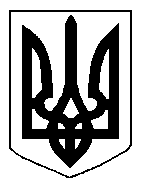 